 CHORALE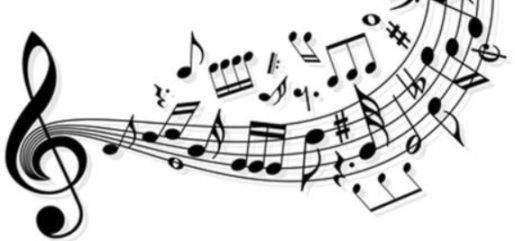 « A PORTEE DE VOIX »           FORUM des associations - MémoPour le forum des associations début septembre, prévoir :Photos pour mettre sur les panneauxMettre sur la table un cavalier « Chorale » pour que les personnes viennent directement nous voir au lieu d’aller voir les autres sections de la Saint Médard.Flyers pour donner aux personnes intéressées. Ajouter sur le flyer le site internet de la Saint MédardFaire un tableau pour noter le nom + téléphone des personnes intéressées pour éventuellement relancer 